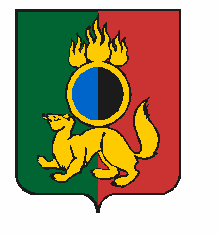 АДМИНИСТРАЦИЯ ГОРОДСКОГО ОКРУГА ПЕРВОУРАЛЬСКПОСТАНОВЛЕНИЕг. ПервоуральскРуководствуясь частью 17 статьи 161 Жилищного кодекса Российской Федерации, Постановлением Правительства Российской Федерации от 21 декабря 2018 года № 1616 «Об утверждении Правил определения управляющей организации для управления многоквартирным домом, в отношении которого собственниками помещений в многоквартирном доме не выбран способ управления таким домом или выбранный  способ управления не реализован, не определена  управляющая  организация, и о внесении изменений в некоторые акты Правительства Российской Федерации", протоколов  вскрытия конвертов с заявками  на  участие  в открытом конкурсе по  извещению № 070221/7233415/01, признанного несостоявшимся, руководствуясь Уставом городского округа Первоуральск, Администрация городского округа ПервоуральскПОСТАНОВЛЯЕТ:1. Определить общество с ограниченной ответственностью Управляющая компания «БИЗНЕС ГРУПП» (далее – ООО УК «БИЗНЕС ГРУПП») (ИНН 6684031968, лицензия от 13 августа 2019 года № 979) временной управляющей организацией для управления многоквартирными домами в соответствие с перечнем (Приложение № 1).2. Установить срок управления многоквартирными домами управляющей организацией, указанными в пункте 1 настоящего постановления, один год со дня подписания настоящего постановления или до выбора собственниками помещений в многоквартирном доме способа управления многоквартирным домом, или до заключения договора управления многоквартирным домом с управляющей организацией, определенной собственниками помещений в многоквартирном доме, или по результатам открытого конкурса, предусмотренного частью 4 статьи 161 Жилищного кодекса Российской Федерации. 3. Утвердить перечень работ и (или) услуг по управлению многоквартирными домами, услуг и работ по содержанию и ремонту общего имущества в многоквартирных домах для собственников жилых помещений, которые не приняли решение о выборе способа управления многоквартирными домами или выбранный способ управления не реализован, не  определена  управляющая  организация для управления многоквартирными домами, расположенными на территории городского округа Первоуральск (Приложение № 2).4. Утвердить размер платы за содержание жилого помещения для собственников жилых помещений, которые не приняли решение о выборе способа управления многоквартирным домом или выбранный способ управления не реализован, не определена управляющая организация для управления многоквартирными домами, расположенными на территории городского округа Первоуральск (Приложение № 3).5. Управлению жилищно-коммунального хозяйства и строительства городского округа Первоуральск (Копытова Н.А.):1) в течение одного рабочего дня со дня принятия настоящего постановления разместить его на официальном сайте Управления жилищно-коммунального хозяйства и строительства городского округа Первоуральск в сети «Интернет» (http://prvugkh.ru/) и в государственной информационной системе жилищно-коммунального хозяйства, а также направить в ООО УК «БИЗНЕС ГРУПП» и в Департамент государственного жилищного и строительного надзора Свердловской области;2) в течение 5 рабочих дней со дня принятия настоящего постановления направить его собственникам помещений в многоквартирных домах, указанных в пункте 1 настоящего постановления;3) продолжить работу по проведению открытого конкурса по отбору управляющей организации для управления многоквартирными домами, указанными в пункте 1 настоящего постановления, в соответствии с Правилами проведения органом местного самоуправления открытого конкурса по отбору управляющей организации для управления многоквартирным домом, утвержденными Постановлением Правительства Российской Федерации от 06 февраля 2006 года № 75 «О порядке проведения органом местного самоуправления открытого конкурса по отбору управляющей организации для управления многоквартирным домом».6. Настоящее постановление разместить на официальном сайте городского округа Первоуральск.7. Контроль за исполнением настоящего постановления возложить на заместителя Главы Администрации городского округа Первоуральск по жилищно-коммунальному хозяйству, городскому хозяйству и экологии Полякова Д.Н.И.о. Главы городского округа Первоуральск,заместитель Главы Администрациипо жилищно-коммунальному хозяйству,городскому хозяйству и экологии                                                                           Д.Н. Поляков07.04.2021№582Об определении временной управляющей организации для управления многоквартирными домами, расположенными по адресам: город Первоуральск, поселок Кузино и село Слобода, улица Красная, № 8А